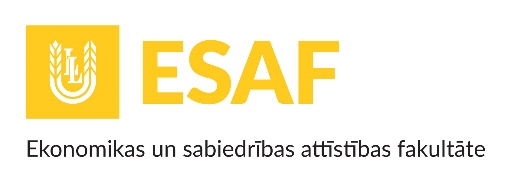 IEROSINĀJUMA un sūdzībAS VEIDLAPAIesniegšanas datums: ___________				Reģ.nr. _______________									Aizpilda atbildīgā personaProblēmas īss aprakstsLīdzšinējais problēmas risinājumsJūsu ierosinājumi/ vēlamais sūdzības risinājumsPaldies par viedokli!Aizpilda ierosinājuma/ sūdzības saņēmējsKomentāri/ piezīmesIesniedzēja vārds, uzvārdsE-pasts (saziņai ar iesniedzēju)Studiju programma vai ESAF struktūrvienībaPrasības veidlapas aizpildīšanaiRakstiet salasāmi.Izskaidrojiet savu domu skaidri.Aizpildiet visas sadaļas, pretējā gadījumā ierosinājums vai sūdzība netiks ņemta vērā.Anonīms ierosinājums un sūdzība netiek izskatīta.Veidlapa paredzēta viena ierosinājuma vai sūdzības iesniegšanai.Sūdzību izskatīšanas procedūra neattiecas uz studējošā sūdzību par:pārbaudījuma/ studiju noslēguma darba vērtējumu,studiju procesa organizāciju un norisi,studiju maksu,eksmatrikulāciju.Sūdzību izskatīšanas procedūra neattiecas uz studējošā sūdzību par:pārbaudījuma/ studiju noslēguma darba vērtējumu,studiju procesa organizāciju un norisi,studiju maksu,eksmatrikulāciju.Ierosinājuma/ sūdzības statuss:☐Noraidīts☐Realizēts☐Daļēji realizētsIzskatīšanas datums:_____________Atbildīgā persona:________________________/vārds, uzvārds/	 	paraksts